TABELA I - REMUNERAÇÕES DO QUADRO DE PESSOAL DO CAU/RO 2022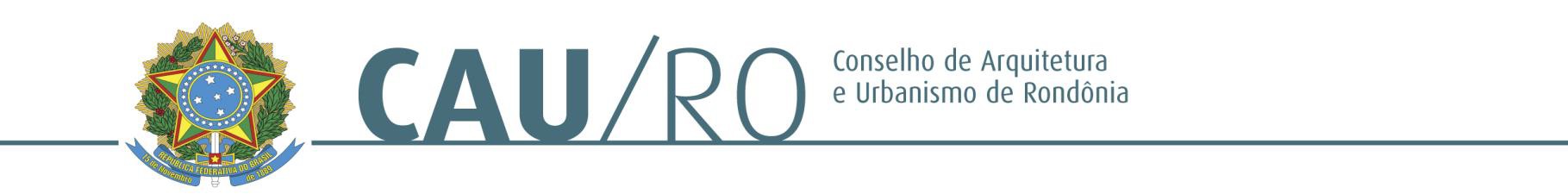 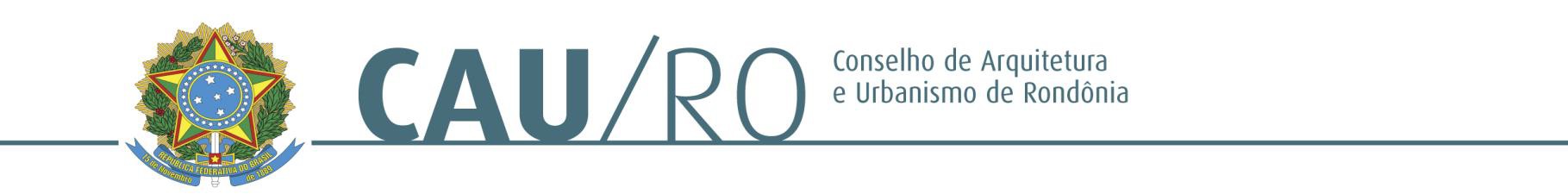 EMPREGOS DE LIVRE PROVIMENTO E DEMISSÃOEMPREGOS EFETIVOS DE NÍVEL SUPERIOREMPREGOS EFETIVOS DE NÍVEL MÉDIO/TÉCNICOESTAGIÁRIOS NÍVEL SUPERIORBENEFÍCIOS DO QUADRO DE PESSOAL DO CAU/RO 2021Auxílio Alimentação: R$ 650,00Auxílio Transporte: R$178,20Avenida Carlos Gomes nº501 Bairro Caiari Porto Velho – RO Telefone (69)3229-2070/3221-3758 CEP: 76801-166 Email: atendimento@cauro.org.brDESIGNAÇÃO DOS EMPREGOSREMUNERAÇÃO INDIVIDUAL (R$)Gerente Administrativo e FinançasR$ 6.877,26Gerente TécnicoR$ 7.615,82Gerente GeralR$ 7.662,00DESIGNAÇÃO DOS EMPREGOSREMUNERAÇÃO INDIVIDUAL (R$)Analista – Agente de FiscalizaçãoR$ 6.878,17 DESIGNAÇÃO DOS EMPREGOSÁREA DE ATUAÇÃOREMUNERAÇÃO INDIVIDUAL (R$)Assistente em AtendimentoAtendimento aos ProfissionaisR$ 2.136,89Assistente AdministrativoÁrea técnica e administrativaR$ 2.136,89Técnico em InformáticaTecnologia da InformaçãoR$ 2.768,48DESIGNAÇÃO DOS EMPREGOSBOLSA INDIVIDUAL (R$)ESTAGIÁRIO DE ARQUITETURA E URBANISMOR$600,00